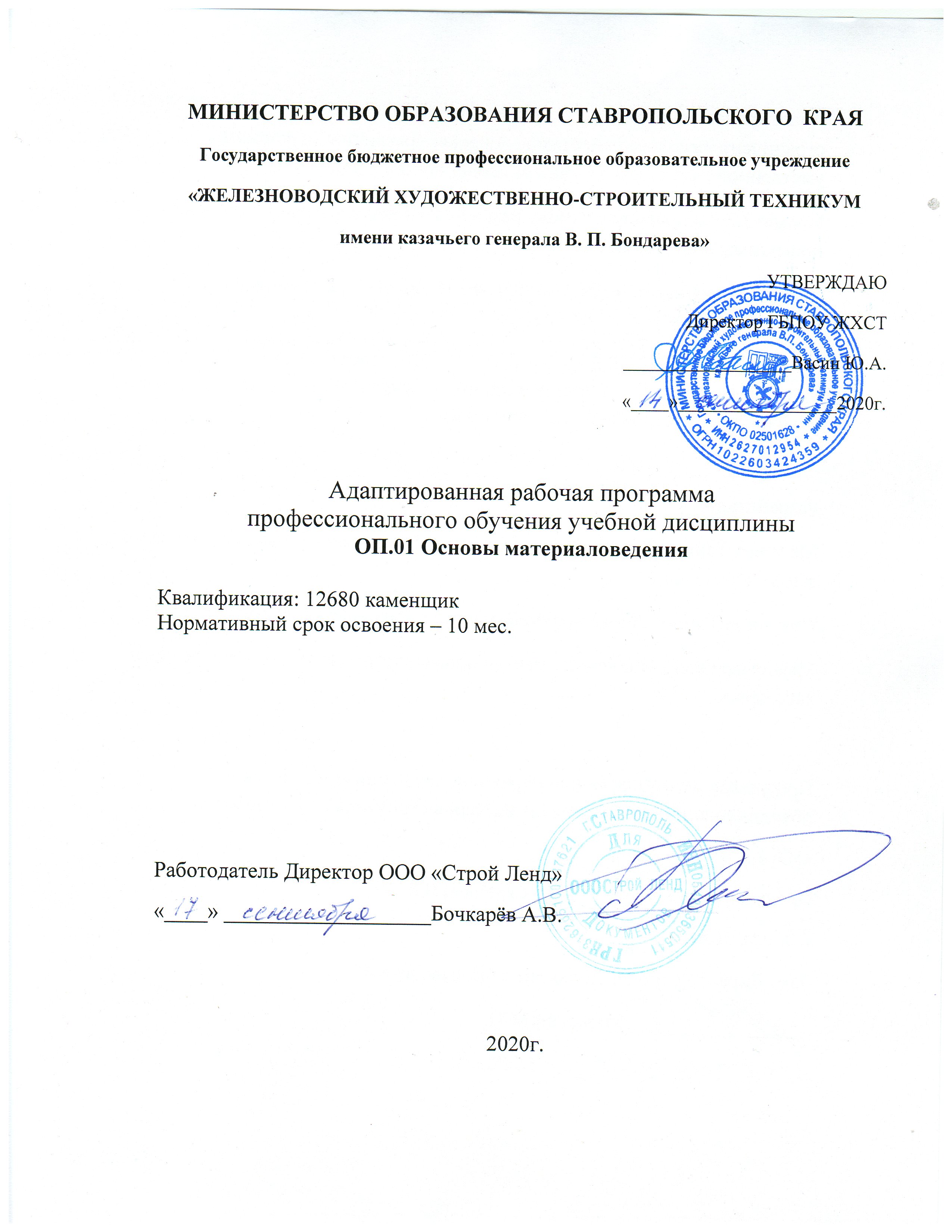 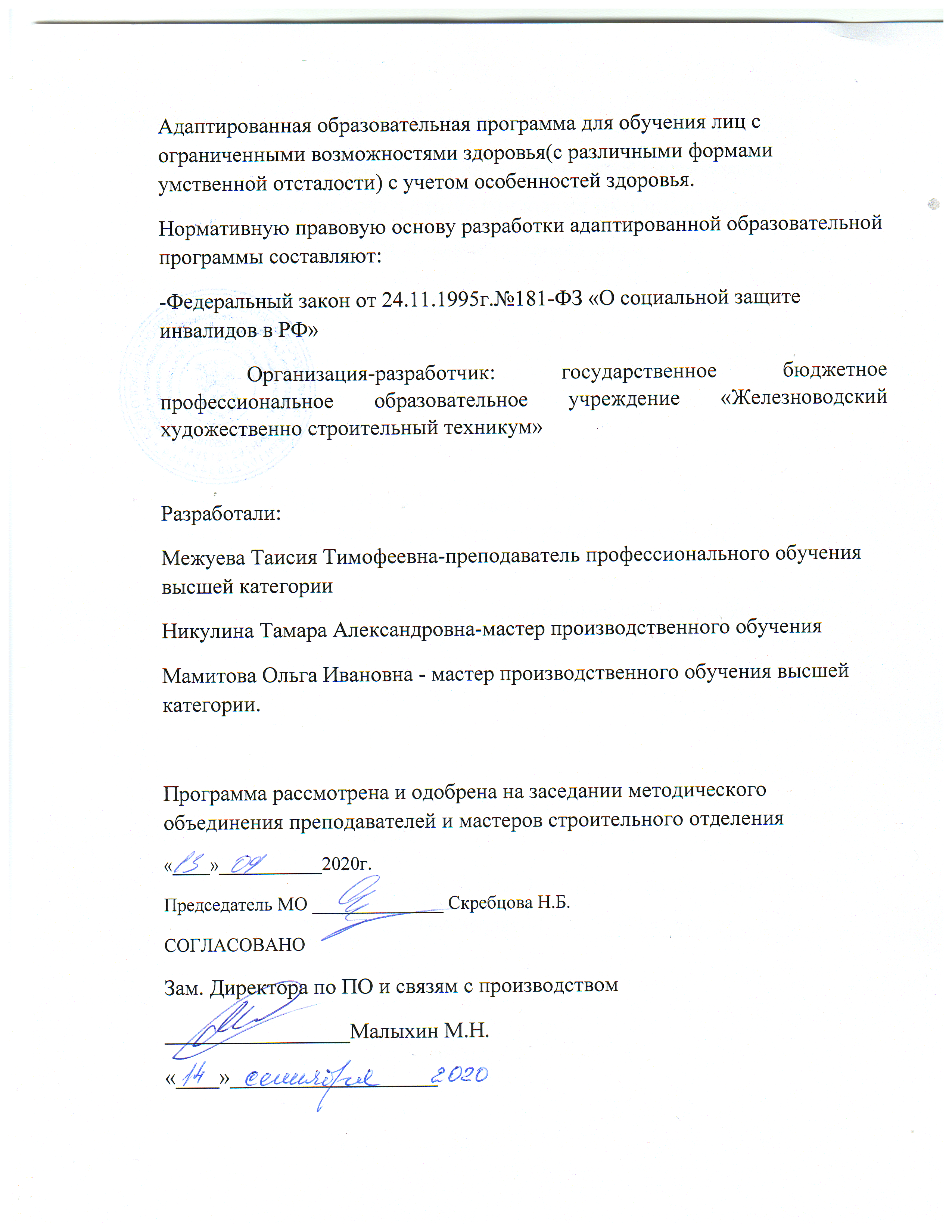 СОДЕРЖАНИЕ1. ПАСПОРТ ПРОГРАММЫ УЧЕБНОЙ ДИСЦИПЛИНЫматериаловедение1.1. Область применения программыПрограмма учебной дисциплины может быть использована в дополнительном профессиональном образовании (в программах повышения квалификации и переподготовки) и профессиональной подготовке по профессиям рабочих:  12680 Каменщик.1.2. Место учебной дисциплины в структуре основной профессиональной образовательной программы: дисциплина входит в общепрофессиональный цикл.1.3. Цели и задачи учебной дисциплины – требования к результатам освоения дисциплины:Цель изучения дисциплины: овладение учащимися основными теоретическими знаниями о видах, свойствах, структуре, составе и применении строительных материалов, используемых при производстве строительно-монтажных работ.В результате освоения учебной дисциплины обучающийся должен уметь:- определять материалы и их свойства;- выбирать режимы обработки с учетом характеристик материалов;- соблюдать технологическую последовательность при выполнении каменных, сварочных, монтажных работ.В результате освоения учебной дисциплины обучающийся должен знать:- основные виды металлических и неметаллических материалов;- основные сведения о назначении и свойствах материалов;- особенности строения материалов, технологию их производства;- свойства материалов.1.4. Рекомендуемое количество часов на освоение примерной программы учебной дисциплины:максимальной учебной нагрузки обучающегося 91 часов, в том числе:обязательной аудиторной учебной нагрузки обучающегося 51 часов;самостоятельной работы обучающегося 40 часа.2. СТРУКТУРА И ПРИМЕРНОЕ СОДЕРЖАНИЕ УЧЕБНОЙ ДИСЦИПЛИНЫ2.1. Объем учебной дисциплины и виды учебной работы2. СТРУКТУРА И ПРИМЕРНОЕ СОДЕРЖАНИЕ УЧЕБНОЙ ДИСЦИПЛИНЫ2.1. Объем учебной дисциплины и виды учебной работы2.2. Примерный тематический план и содержание учебной дисциплины «Основы материаловедения»Для характеристики уровня освоения учебного материала используются следующие обозначения:1. – ознакомительный (узнавание ранее изученных объектов, свойств);2. – репродуктивный (выполнение деятельности по образцу, инструкции или под руководством)3. – продуктивный (планирование и самостоятельное выполнение деятельности, решение проблемных задач)3. УСЛОВИЯ РЕАЛИЗАЦИИ УЧЕБНОЙ ДИСЦИПЛИНЫ3.1. Требования к минимальному материально-техническому обеспечениюРеализация учебной дисциплины требует наличия учебного кабинета «Основы материаловедения».Оборудование учебного кабинета:- посадочные места по количеству обучающихся;- рабочее место преподавателя;- комплект учебно-наглядных пособий «Материаловедение»;- образцы металлов (стали, чугуна, цветных металлов и сплавов);- образцы неметаллических материалов.Технические средства обучения:- компьютер с лицензионным программным обеспечением и мультимедиапроектор.3.2. Информационное обеспечение обученияПеречень рекомендуемых учебных изданий, Интернет-ресурсов, дополнительной литературыОсновные источники:Штоль Т.М. Материаловедение для каменщиков и монтажников конструкций. – М., Высшая школа, 2012. – 256 с.Макиенко Н.И. Слесарное дело с основами материаловедения. – М., Высшая школа, 2009. – 464 с.Воробьев В.А., Комар А.Г. Строительные материалы. – М., Стройиздат, 2012. – 475 с.4. КОНТРОЛЬ И ОЦЕНКА РЕЗУЛЬТАТОВ ОСВОЕНИЯ УЧЕБНОЙ ДИСЦИПЛИНЫОбразовательное учреждение, реализующее подготовку по программе учебной дисциплины, обеспечивает организацию и проведение текущего и итогового контроля индивидуальных образовательных достижений – демонстрируемых обучающимися знаний, умений и навыков.Контроль и оценка результатов освоения учебной дисциплины осуществляется преподавателем в процессе проведения практических занятий и лабораторных работ, тестирования, а также выполнения обучающимися индивидуальных заданий. Контроль уровня усвоения и качества знаний осуществляется путем проведения промежуточной аттестации тестирование, в конце полугодия зачет.Оценка индивидуальных образовательных достижений по результатам текущего и итогового контроля производится в соответствии с универсальной шкалой (таблица).На этапе промежуточной аттестации по медиане качественных оценок индивидуальных образовательных достижений экзаменационной комиссией определяется интегральная оценка освоенных обучающимися знаний и умений как результатов освоения учебной дисциплины.стр.ПАСПОРТ ПРОГРАММЫ УЧЕБНОЙ ДИСЦИПЛИНЫ4СТРУКТУРА И ПРИМЕРНОЕ СОДЕРЖАНИЕ УЧЕБНОЙ ДИСЦИПЛИНЫ5УСЛОВИЯ РЕАЛИЗАЦИИ  УЧЕБНОЙ ДИСЦИПЛИНЫ9КОНТРОЛЬ И ОЦЕНКА РЕЗУЛЬТАТОВ ОСВОЕНИЯ УЧЕБНОЙ ДИСЦИПЛИНЫ10Вид учебной работыКоличество часовМаксимальная учебная нагрузка (всего)91Обязательная аудиторная учебная нагрузка (всего)51в том числе:        лабораторные работы3        практические занятия10        контрольные работы7Самостоятельная работа обучающегося (всего)40в том числе:       тематика внеаудиторной самостоятельной работы10       домашние задания30Итоговая аттестация Итоговая аттестация Наименование разделов и темСодержание учебного материала, лабораторные работы и практические занятия, самостоятельная работа обучающихсяСодержание учебного материала, лабораторные работы и практические занятия, самостоятельная работа обучающихсяОбъем часов123Введение1Значение строительных материалов для строительства. Номенклатура материалов, применяемых в строительстве. Основные требования, предъявляемые к ним2Раздел 1. Основные сведения о строительных материалах и их свойстваРаздел 1. Основные сведения о строительных материалах и их свойстваРаздел 1. Основные сведения о строительных материалах и их свойства12Основные и вспомогательные материалы для сборных строительных конструкций2Основные физические свойства2Механические свойства материалов3Химические свойства материалов2Лабораторные работы2Ознакомление со структурой и свойствами материалов2Влияние деформаций на механические свойства металлов и сплавов2Контрольная работа по теме «Свойства материалов»1Раздел 2. Природные каменные материалыРаздел 2. Природные каменные материалыРаздел 2. Природные каменные материалы2Классификация. Получение природных каменных материалов.1Применение в строительстве.1Раздел 3. Искусственные каменные материалы и изделияРаздел 3. Искусственные каменные материалы и изделияРаздел 3. Искусственные каменные материалы и изделия6Сырье для производства. Свойства глин.2Обыкновенный глиняный кирпич. Свойства, получение, применение.Легкий строительный кирпич. Кирпич пустотелый.3Лабораторная работа1Виды и свойства кирпича1Раздел 4. Вяжущие материалы и добавкиРаздел 4. Вяжущие материалы и добавкиРаздел 4. Вяжущие материалы и добавки6Определение понятий «вяжущие» вещества. Виды и классификация.1Строительный гипс. Сырье и процесс производства1Известь гидравлическая. Гашение ручным и механизированным способом. Известковое молоко, пушенка, тесто. Их свойства.1Цементы. Виды, сырье, получение. Портландцемент. Расширяющий, быстротвердеющий и т.д. Марки цемента. Способы определения прочности. Понятие о процессе схватывания.1Добавки: активные гидравлические, пластификаторы, противоморозные ит.д.1Контрольная работа по теме «Вяжущие материалы и добавки»1Раздел 5. Заполнители для растворов и бетоновРаздел 5. Заполнители для растворов и бетоновРаздел 5. Заполнители для растворов и бетонов3Виды и их классификация. Пески и их виды.1Гравий. Крупность гравия для различных бетонных изделий. Примеси и способы его очистки.1Щебень из естественного камня, способы его получения. Размер щебня. Применение.1Раздел 6. Строительные растворыРаздел 6. Строительные растворыРаздел 6. Строительные растворы4Классификация. Свойства растворной смеси.2Составы кладочных растворов и их подбор. Приготовление и транспортировка.2Раздел 7. БетоныРаздел 7. БетоныРаздел 7. Бетоны3Классификация. Материалы для приготовления тяжелого бетона. Свойства бетонной смеси. Подбор состава бетона.1Тяжелые бетоны специального назначения. Легкие бетоны на пористых заполнителях. Ячеистые бетоны1Контрольная работа по теме «Строительные растворы и бетоны»1Раздел 8. Металлы и сплавы для строительных конструкцийРаздел 8. Металлы и сплавы для строительных конструкцийРаздел 8. Металлы и сплавы для строительных конструкций2Чугун, сталь. Получение. Классификация по назначению. Требования к строительным сплавам. Марки сталей, применяемые в строительстве. Сортамент профилей проката1Алюминий. Сплавы и их маркировка. Достоинства и недостатки. Применение. Коррозия, меры защиты от нее.1Раздел 9. Железобетон и железобетонные изделияРаздел 9. Железобетон и железобетонные изделияРаздел 9. Железобетон и железобетонные изделия3Преимущества и недостатки железобетона. Применение.1Арматура, назначение и виды. Армирование бетона. Тип каркасов. Защитный слой бетона. Предварительно напряженной конструкции.1Монолитный и сборный железобетон. Номенклатура бетонных и железобетонных изделий и элементов.1Раздел 10. Тепло- и гидроизоляционные материалыРаздел 10. Тепло- и гидроизоляционные материалыРаздел 10. Тепло- и гидроизоляционные материалы4Классификация. Органические теплоизоляционные материалы. ДВП, фибролит, камышит и т.д. Свойства, получение и применение. Неорганические теплоизоляционные материалы. Свойства, область применения.2Битумные эмульсии и пасты, их состав и применение. Мастики: состав, марки, основные физико-механические показатели. Рулонные и листовые материалы.2Раздел 11. Герметизирующие материалыРаздел 11. Герметизирующие материалыРаздел 11. Герметизирующие материалы4Виды и назначение. Эластичные прокладки и их применение.2Уплотнители и тиоколовые мастики, их изготовление и применение.2Самостоятельная работа: выполнение домашних заданийПримерная тематика внеаудиторной самостоятельной работыПрименение основных свойств материалов в строительстве.Какие свойства строительных материалов обеспечивают из успешное применение в строительных конструкциях?Изменения свойств материалов при эксплуатации  строительных конструкций.Самостоятельная работа: выполнение домашних заданийПримерная тематика внеаудиторной самостоятельной работыПрименение основных свойств материалов в строительстве.Какие свойства строительных материалов обеспечивают из успешное применение в строительных конструкциях?Изменения свойств материалов при эксплуатации  строительных конструкций.Самостоятельная работа: выполнение домашних заданийПримерная тематика внеаудиторной самостоятельной работыПрименение основных свойств материалов в строительстве.Какие свойства строительных материалов обеспечивают из успешное применение в строительных конструкциях?Изменения свойств материалов при эксплуатации  строительных конструкций.3010Результаты обучения(освоенные умения, усвоенные знания)Формы и методы контроля и оценки результатов обучения12Умения:определять материалы и их свойстваотчет по лабораторной работеподбирать строительные материалы с учетом условий эксплуатацииотчет по лабораторным работам, индивидуальные домашние заданияпользоваться справочными таблицами для осуществления профессиональной деятельностиотчет по лабораторным работам, домашняя работаЗнания:основные виды металлических и неметаллических материаловконтрольная работа, внеаудиторная самостоятельная работаосновные сведения о назначении и свойствах материаловконтрольная работа, внеаудиторная самостоятельная работасвойства гидро-, теплоизоляционных материаловконтрольная работаПроцент результативности (правильных ответов)Качественная оценка индивидуальных образовательных достиженийКачественная оценка индивидуальных образовательных достиженийПроцент результативности (правильных ответов)балл (отметка)вербальный аналог90 ÷ 1005отлично80 ÷ 894хорошо70 ÷ 793удовлетворительноменее 702не удовлетворительно